Intergovernmental Committee on Intellectual Property and Genetic Resources, Traditional Knowledge and FolkloreForty-Second SessionGeneva, February 28 to March 4, 2022Draft Program for the forty-SECOND SessionDocument prepared by the SecretariatIn line with the requirement of the Intergovernmental Committee on Intellectual Property and Genetic Resources, Traditional Knowledge and Folklore (“the Committee”) that a suggested program of work be circulated, this document provides a draft of the suggested program of work for the Committee’s Forty-Second Session.  This draft program is indicative only, and the actual organization of work of the Committee would be determined by the Chair and its members in line with the rules of procedure.[End of document]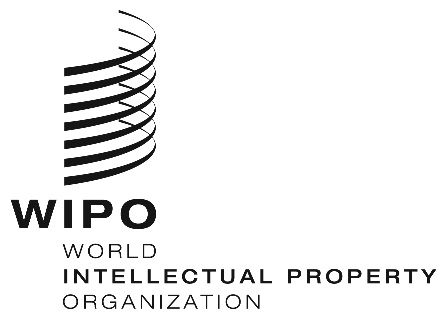 EWIPO/GRTKF/IC/42/INF/3    WIPO/GRTKF/IC/42/INF/3    WIPO/GRTKF/IC/42/INF/3    ORIGINAL:  English   ORIGINAL:  English   ORIGINAL:  English   DATE:  February 8, 2022       DATE:  February 8, 2022       DATE:  February 8, 2022       Sunday, February 27, 2022From 13.00Sunday, February 27, 2022From 13.00Indigenous consultative forumAttended by representatives of organizations representing indigenous peoples and local communities.  Not a formal Committee session or official WIPO meeting, but endorsed by the Committee and facilitated by the SecretariatMonday, February 28, 202210.00 – 13.00Item 1:      Opening of the SessionItem 2:	Election of OfficersItem 3:      Adoption of the AgendaWIPO/GRTKF/IC/42/1 Prov. 2WIPO/GRTKF/IC/42/INF/2 WIPO/GRTKF/IC/42/INF/3 Item 4:      Adoption of the Report of the Forty-First Session WIPO/GRTKF/IC/41/4 Prov. 2Item 5:      Accreditation of Certain OrganizationsWIPO/GRTKF/IC/42/2Item 6:      Participation of Indigenous and Local CommunitiesVoluntary FundWIPO/GRTKF/IC/42/3WIPO/GRTKF/IC/42/INF/4Panel of Indigenous and Local CommunitiesNot a formal part of the Committee session, but reported on in the session’s report WIPO/GRTKF/IC/42/INF/5Item 7:      Genetic ResourcesWIPO/GRTKF/IC/42/4WIPO/GRTKF/IC/42/5WIPO/GRTKF/IC/42/6WIPO/GRTKF/IC/42/7WIPO/GRTKF/IC/42/8WIPO/GRTKF/IC/42/9WIPO/GRTKF/IC/42/10WIPO/GRTKF/IC/42/11WIPO/GRTKF/IC/42/12WIPO/GRTKF/IC/42/INF/7WIPO/GRTKF/IC/42/INF/8WIPO/GRTKF/IC/42/INF/9WIPO/GRTKF/IC/42/INF/10Item 1:      Opening of the SessionItem 2:	Election of OfficersItem 3:      Adoption of the AgendaWIPO/GRTKF/IC/42/1 Prov. 2WIPO/GRTKF/IC/42/INF/2 WIPO/GRTKF/IC/42/INF/3 Item 4:      Adoption of the Report of the Forty-First Session WIPO/GRTKF/IC/41/4 Prov. 2Item 5:      Accreditation of Certain OrganizationsWIPO/GRTKF/IC/42/2Item 6:      Participation of Indigenous and Local CommunitiesVoluntary FundWIPO/GRTKF/IC/42/3WIPO/GRTKF/IC/42/INF/4Panel of Indigenous and Local CommunitiesNot a formal part of the Committee session, but reported on in the session’s report WIPO/GRTKF/IC/42/INF/5Item 7:      Genetic ResourcesWIPO/GRTKF/IC/42/4WIPO/GRTKF/IC/42/5WIPO/GRTKF/IC/42/6WIPO/GRTKF/IC/42/7WIPO/GRTKF/IC/42/8WIPO/GRTKF/IC/42/9WIPO/GRTKF/IC/42/10WIPO/GRTKF/IC/42/11WIPO/GRTKF/IC/42/12WIPO/GRTKF/IC/42/INF/7WIPO/GRTKF/IC/42/INF/8WIPO/GRTKF/IC/42/INF/9WIPO/GRTKF/IC/42/INF/1015.00 – 18.00Item 7:      Genetic Resources (continued)Item 7:      Genetic Resources (continued)Tuesday, March 1, 202210.00 – 13.0015.00 – 18.00Item 7:      Genetic Resources (continued)Item 7:      Genetic Resources (continued)Wednesday, March 2, 202210.00 – 13.0015.00 – 18.00Item 7:     Genetic Resources (continued)Item 7:     Genetic Resources (continued)Thursday, March 3, 202210.00 – 13.0015.00 – 18.00Item 7:     Genetic Resources (continued)Item 7:     Genetic Resources (continued)Friday, March 4, 202210.00 – 13.0015.00 – 18.00Item 7:     Genetic Resources (continued)Item 8:     Establishment of an Ad Hoc Expert Group(s)Item 9:     Any other BusinessItem 10:    Closing of the Session